Об утверждении результатов публичных слушаний по внесению изменений в Правила землепользования и застройки на территории сельского поселения Октябрьский сельсовет Стерлитамакского района Республики Башкортостан    В соответствии с ФЗ от 06.10.2003 № 131-ФЗ «Об общих принципах местного самоуправления в Российской Федерации», Уставом сельского поселения Октябрьский сельсовет муниципального района Стерлитамакский район Республики Башкортостан, а также учитывая результаты публичных слушаний, состоявшихся 26.02.2015, назначенных решением Совета сельского поселения Октябрьский сельсовет №45-184 от «26» февраля 2015 г., Совет сельского поселения Октябрьский сельсовет РЕШИЛ:       1. Утвердить результаты публичных слушаний по внесению изменений в Правила землепользования и застройки территории сельского поселения Октябрьский сельсовет, утвержденных решением Совета сельского поселения Октябрьский сельсовет от 29.12.2009 №25 в части изменения территориальной зоны С-3(для ведения сельскохозяйственной деятельности) на зону СП-1( зона специального назначения) в кадастровом квартале 02:44:181201 в 1 км северо-восточнее с. Октябрьское Стерлитамакского района Республики Башкортостан в связи с размещением скотомогильника(биотермической ямы);2. Настоящее решение обнародовать в установленном порядке.3. Контроль за исполнением настоящего решения возложить на постоянную комиссию по земельным вопросам, благоустройству и экологии (Е.Б. Иванов).Глава сельского поселенияОктябрьский сельсовет                                                          Г.Я. Гафиева             с. Октябрьское№ 48-194От 30 апреля   2015 г.ЗАКЛЮЧЕНИЕкомиссии по проведению публичных слушаний по внесению изменений в Правила землепользования и застройки на территории сельского поселения Октябрьский сельсовет Стерлитамакского района Республики БашкортостанБашkортостан РеспубликаһыныңСтəрлетамаk районы муниципаль районының Октябрь ауыл советы ауыл биләмәһе Советы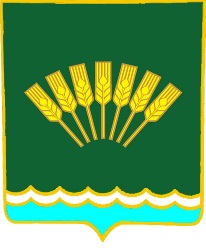 Совет сельского поселенияОктябрьский сельсоветмуниципального районаСтерлитамакский район Республики Башкортостан____________________________________________________________________        К А Р А Р                                                             Р Е Ш Е Н И Е____________________________________________________________________        К А Р А Р                                                             Р Е Ш Е Н И Е____________________________________________________________________        К А Р А Р                                                             Р Е Ш Е Н И Е№№Наименование проекта правового акта выносимого на рассмотрение публичных слушанийМесто и время проведения публичных слушанийКоличество присутствовавших на публичных слушаниях Количество предложений по проекту правового актаРезультат голосования членов комиссии по проведению публичных слушанийРезультат рассмотрения проекта правового акта1Проект Об утверждении результатов публичных слушаний по внесению изменений в Правила землепользования и застройки на территории сельского поселения Октябрьский сельсовет Стерлитамакского района Республики БашкортостанС. Октябрьское ул. Мира д.930.04.2015 г. года в 12ч.00 мин.1504Комиссия предлагает направить на рассмотрение и утверждение Совета сельского поселения